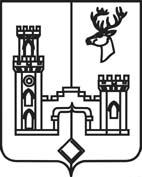 АДМИНИСТРАЦИЯРАМОНСКОГО МУНИЦИПАЛЬНОГО РАЙОНАВОРОНЕЖСКОЙ ОБЛАСТИРАСПОРЯЖЕНИЕот 07.10.2016  №   243-р             р.п. РамоньОб утверждении технологической схемы предоставления муниципальной услуги «Предоставление в собственность и аренду земельного участка, находящегося в муниципальной собственности, на торгах»В соответствии с Федеральными законами от 06.10.2003 № 131 - ФЗ «Об общих принципах организации местного самоуправления в Российской Федерации», от 27.07.2010 № 210-ФЗ «Об организации предоставления государственных и муниципальных услуг», Уставом Рамонского муниципального района Воронежской области в целях обеспечения межведомственного взаимодействия с АУ «МФЦ»: 1. Утвердить технологическую схему предоставления муниципальной услуги «Предоставление в собственность и аренду земельного участка, находящегося в муниципальной собственности, на торгах» согласно приложению.2. Контроль исполнения настоящего распоряжения оставляю за собой.Глава администрации муниципального района                                                                        И.Н. СомовВизирование:Заместитель председателя Советанародных депутатов муниципального района                                        Т.М. Рязанцева«____»________2016Заместитель главы администрации – начальник отдела аграрной политики                                                         Ю.В. Болгов«____»________2016Руководитель отдела имущественныхи земельных отношений                                                                             О.В. Новикова«____»________2016Начальник сектора правового обеспечения                                                                                    К.С. Зяблов«____»________2016Старший специалист отдела имущественныхи земельных отношений                                                                                                    Е.М. Абдуллина«____»________2016Приложениек распоряжению администрацииРамонского муниципального района Воронежской области от 07.10.2016 № 243-рТехнологическая схема предоставления муниципальной услуги«Предоставление в собственность и аренду земельного участка, находящегося в муниципальной собственности, на торгах»Раздел 1. «Общие сведения о муниципальной услуге»Раздел 2. «Общие сведения о «муниципальной услуге»Раздел 3. «Сведения о заявителях «муниципальной услуги»Раздел 4. «Документы, предоставляемые заявителем для получения «муниципальной услуги»Раздел 5. «Документы и сведения, получаемые посредством межведомственного информационного взаимодействия»Раздел 6. Результат «муниципальной услуги»Раздел 7. «Технологические процессы предоставления «муниципальной услуги»Раздел 8. «Особенности предоставления «муниципальной услуги в электронной форме»Приложение № 1В администрацию Рамонского муниципального района Воронежской области_________________________________(наименование заявителя - юридического лица)__________________________________             (Ф.И.О. заявителя,_________________________________паспортные данные, место жительства)____________________________________________________________________(почтовый адрес и (или) адрес электронной почты)Заявлениео проведении аукциона по продаже (или на правозаключения договора аренды) земельного участкаНа основании пп. 6 п. 4 ст. 39.11 Земельного кодекса Российской Федерации прошу провести аукцион по продаже (или: на право заключения договора аренды) земельного участка, площадью ___________, расположенного по адресу: _____________, категория земель: ___________________________________________, вид разрешенного использования: ___________________________________, кадастровый N ________________.Цель использования земельного участка: __________________________________________________________________."___"________ ____     ___________________         (подпись)Приложение №2РАСПИСКАв получении документов, представленных для принятия решенияо проведении аукциона по продаже земельного участка или аукциона на право заключения договора аренды земельного участкаНастоящим удостоверяется, что заявитель ______________________________________________________________  (фамилия, имя, отчество)представил,  а сотрудник_____________________________________________администрации муниципального района получил "_____" ___________(число) (месяц прописью)    (год)Документы в количестве ___________ экземпляров по прилагаемому к    ( прописью) заявлению 	перечню документов, необходимых для принятия решения о проведении аукциона по продаже земельного участка или аукциона на право заключения договора аренды земельного участка (согласно п. 2.6.1.1. или 2.6.1.2. настоящего административного регламента).______________________________________________________________________________________________________________________________________________________________________________________________________Перечень документов, которые будут получены по межведомственным запросам: __________________________________________________________________._______________________        ______________       ______________________(должность специалиста,                     (подпись)                      (расшифровка подписи)      ответственного за    прием документов)№Параметр Значение параметра / состояние1231.Наименование органа, предоставляющего услугуАдминистрация Рамонского муниципального района Воронежской области (далее – администрация муниципального района)2.Номер услуги в федеральном реестре36401000100008087143.Полное наименование услуги«Предоставление в собственность и аренду земельного участка, находящегося в муниципальной собственности, на торгах»4.Краткое наименование услуги«Предоставление  в собственность и аренду земельного участка, находящегося в муниципальной собственности, на торгах»5.Административный регламент предоставлениягосударственной услуги от 17.12.2015 №377 Об утверждении административногорегламента администрации Рамонского муниципального района Воронежской области по предоставлениюмуниципальной  услуги « Предоставление  в собственность и аренду земельного участка, находящегося в муниципальной собственности, на торгах»6.Перечень «подуслуг»«нет» Способы оценки качества предоставления муниципальной Радиотелефонная связь7.услугиПортал государственных и (муниципальных) услугЛичное обращение№ п/пНаименование «муниципальной услуги»Срок предоставления в зависимости от условийСрок предоставления в зависимости от условийОснования отказа в приеме документовОснования отказа в предоставлении «муниципальной услуги»Основания приостановления предоставления «муниципальной услуги»Срок приостановления предоставления «муниципальной услуги»Плата за предоставление «муниципальной услуги»Плата за предоставление «муниципальной услуги»Плата за предоставление «муниципальной услуги»Способ обращения за получением (муниципальной услуги)Способ получения результата (муниципальной услуги)№ п/пНаименование «муниципальной услуги»При подаче заявления по месту жительства (месту нахождения юр., лица)При подаче заявления по месту жительства(по месту обращения)Основания отказа в приеме документовОснования отказа в предоставлении «муниципальной услуги»Основания приостановления предоставления «муниципальной услуги»Срок приостановления предоставления «муниципальной услуги»Наличие платы (государственной пошлины)Реквизиты нормативно правового акта, являющегося основанием для взимания платы (государственной пошлины)КБК для взимания платы (государственной пошлины), в том числе для МФЦСпособ обращения за получением (муниципальной услуги)Способ получения результата (муниципальной услуги)12345678910111213Предоставление  в собственность и аренду земельного участка, находящегося в муниципальной собственности, на торгах2 месяца с момента со дня поступления заявления о проведении аукциона2 месяца с момента со дня поступления заявления о проведении аукциона.Заявление не соответствует установленной форме, не поддается прочтению или содержит неоговоренные заявителем зачеркивания, исправления, подчистки.Заявитель не допускается к участию в аукционе в следующих случаях:-непредставление необходимых для участия в аукционе документов или представление недостоверных сведений;-не поступление задатка на дату рассмотрения заявок на участие в аукционе;-подача заявки на участие в аукционе лицом, которое в соответствии с Земельным кодексом РФ и другими федеральными законами не имеет права быть участником конкретного аукциона, покупателем земельного участка или приобрести земельный участок в арендуВ случае рассмотрения заявления о проведении аукциона по продаже земельного участка или аукциона на право заключения договора аренды земельного участка основаниями для принятия решения об отказе в проведении аукциона являются:1)границы земельного участка подлежат уточнению в соответствии с требованиями Федерального закона "О государственном кадастре недвижимости";2)в отношении земельного участка не установлено разрешенное использование или разрешенное использование земельного участка не соответствует целям использования земельного участка, указанным в заявлении о проведении аукциона;3)земельный участок не отнесен к определенной категории земель;4)земельный участок предоставлен на праве постоянного (бессрочного) пользования, безвозмездного пользования, пожизненного наследуемого владения или аренды;5)на земельном участке расположены здание, сооружение, объект незавершенного строительства, принадлежащие гражданам или юридическим лицам, за исключением случаев размещения сооружения (в том числе сооружения, строительство которого не завершено) на земельном участке на условиях сервитута или объекта, который предусмотрен пунктом 3 статьи 39.36 настоящего Кодекса и размещение которого не препятствует использованию такого земельного участка в соответствии с его разрешенным использованием;6)на земельном участке расположены здание, сооружение, объект незавершенного строительства, находящиеся в государственной или муниципальной собственности, и продажа или предоставление в аренду указанных здания, сооружения, объекта незавершенного строительства является предметом другого аукциона либо указанные здание, сооружение, объект незавершенного строительства не продаются или не передаются в аренду на этом аукционе одновременно с земельным участком;7)земельный участок изъят из оборота, за исключением случаев, в которых в соответствии с федеральным законом изъятые из оборота земельные участки могут быть предметом договора аренды;8)земельный участок ограничен в обороте, за исключением случая проведения аукциона на право заключения договора аренды земельного участка;9)земельный участок зарезервирован для государственных или муниципальных нужд, за исключением случая проведения аукциона на право заключения договора аренды земельного участка на срок, не превышающий срока резервирования земельного участка;10)земельный участок расположен в границах застроенной территории, в отношении которой заключен договор о ее развитии, или территории, в отношении которой заключен договор о ее комплексном освоении;11)земельный участок в соответствии с утвержденными документами территориального планирования и (или) документацией по планировке территории предназначен для размещения объектов федерального значения, объектов регионального значения или объектов местного значения;12)земельный участок предназначен для размещения здания или сооружения в соответствии с государственной программой Российской Федерации, государственной программой субъекта Российской Федерации или адресной инвестиционной программой;13)в отношении земельного участка принято решение о предварительном согласовании его предоставления;14)в отношении земельного участка поступило заявление о предварительном согласовании его предоставления или заявление о предоставлении земельного участка, за исключением случаев, если принято решение об отказе в предварительном согласовании предоставления такого земельного участка или решение об отказе в его предоставлении;15)земельный участок является земельным участком общего пользования или расположен в границах земель общего пользования, территории общего пользования;16)земельный участок изъят для государственных или муниципальных нужд, за исключением земельных участков, изъятых для государственных или муниципальных нужд в связи с признанием многоквартирного дома, который расположен на таком земельном участке, аварийным и подлежащим сносу или реконструкцииОснований для приостановления предоставления муниципальной услуги законодательством не предусмотрено«-»«-»«-»«-»1. Администрация муниципального района (лично, через законного представителя);2. Многофункциональный центр предоставления государственных (муниципальных) ;3. Почтовая связь;4. Единый портал государственных и муниципальных услуг1. Лично, через законного представителя на бумажном носителе в отделе администрации Рамонскогомуниципального района;2. Почтовая связь№ п/пКатегории лиц, имеющих право на получение «муниципальной услуги»Документ, подтверждающий правомочие заявителя соответствующей категории на получение «муниципальной услуги»Установленные требования к документу, подтверждающему правомочие заявителя соответствующей категории на получение «муниципальной услуги»Наличие возможности подачи заявления на предоставление «муниципальной услуги» представителями заявителяИсчерпывающий перечень лиц, имеющих право на подачу заявления от имени заявителяНаименование документа, подтверждающего право подачи заявления от имени заявителя Установленные требования к документу, подтверждающему право подачи заявления от имени заявителя123456781Заявителями являются: 1. Физические лица;2.  Юридические лица;3. Законные представители, действующие в силу закона или на основании договора, доверенности1. Документ, удостоверяющий личность:1.1. Паспорт гражданина РФОформляется на едином бланке для всей Российской Федерации на русском языке.Должен быть действителен на срок обращения за предоставлением услуги.Не должен содержать подчисток, приписок, зачеркнутых слов и других исправлений.Не должен иметь повреждений, наличие которых не позволяет однозначно истолковать их содержаниеИмеетсяИмеетсяИмеетсяЛюбое дееспособное физическое лицо, достигшее 18 летЛица, имеющие соответствующие полномочияЛица, действующие на основании нотариально заверенной доверенностиДоверенностьДоверенностьНотариально заверенная доверенностьДолжна быть действительна на срок обращения за предоставлением услуги.Не должна содержать подчисток, приписок, зачеркнутых слов и других исправлений.Не должна иметь повреждений, наличие которых не позволяет однозначно истолковать их содержаниеДолжна быть заверена печатью (при наличии) заявителя и подписана руководителем заявителя или уполномоченным этим руководителем лицомДолжна быть действительна на срок обращения за предоставлением услуги.Не должна содержать подчисток, приписок, зачеркнутых слов и других исправлений.Не должна иметь повреждений, наличие которых не позволяет однозначно истолковать их содержание1Заявителями являются: 1. Физические лица;2.  Юридические лица;3. Законные представители, действующие в силу закона или на основании договора, доверенности1.2. Решение (приказ) о назначении или об избрании физического лица на должностьНа основании нотариальной доверенностиДолжно содержать:- подпись должностного лица, подготовившего документ, дату составления документа;- информацию о праве физического лица действовать от имени заявителя без доверенности.Должно быть действительным на срок обращения за предоставлением услугиНотариально заверенная доверенностьИмеетсяИмеетсяИмеетсяЛюбое дееспособное физическое лицо, достигшее 18 летЛица, имеющие соответствующие полномочияЛица, действующие на основании нотариально заверенной доверенностиДоверенностьДоверенностьНотариально заверенная доверенностьДолжна быть действительна на срок обращения за предоставлением услуги.Не должна содержать подчисток, приписок, зачеркнутых слов и других исправлений.Не должна иметь повреждений, наличие которых не позволяет однозначно истолковать их содержаниеДолжна быть заверена печатью (при наличии) заявителя и подписана руководителем заявителя или уполномоченным этим руководителем лицомДолжна быть действительна на срок обращения за предоставлением услуги.Не должна содержать подчисток, приписок, зачеркнутых слов и других исправлений.Не должна иметь повреждений, наличие которых не позволяет однозначно истолковать их содержание№ п/п№ п/пКатегория документаКатегория документаНаименования документов, которые предоставляет заявитель для получения «муниципальной услуги» Количество необходимых экземпляров документа с указанием подлинник/копияДокумент, предоставляемый по условиюУстановленные требования к документуФорма (шаблон) документа Образец документа/заполнения документа1122345678Заявление  о предоставлении муниципальной услуги (для физического/юридического лица или уполномоченного представителя)Заявление  о предоставлении муниципальной услуги (для физического/юридического лица или уполномоченного представителя)Заявление о проведении аукциона по продаже (или на право заключения договора аренды) земельного участка1. Экз. ОригиналДействия:1) Формирование в делоПри предоставлении муниципальной услуги: «Предоставление  в собственность и аренду земельного участка, находящегося в муниципальной собственности, на торгах».  1. Фамилия, имя и (при наличии) отчество, место жительства заявителя, реквизиты документа, удостоверяющего личность заявителя (для гражданина);2.Кадастровый номер земельного участка и цель использования земельного участка;3. В письменном заявлении должна быть указана информация о заявителе (для физических лиц и индивидуальных предпринимателей – фамилия.      Имя, отчество, данные документа, удостоверяющего личность, адрес регистрации, контактный телефон (телефон указывается по желанию); для юридических лиц - наименование, адрес, ОГРН, контактный телефон).    Заявление должно быть подписано заявителем или его уполномоченным представителем.4. Сведения заявления подтверждаются подписью лица, подающего заявление, с проставлением даты заполнения заявления.5. В случае подачи заявления, через законного представителя сведения, указанные в заявлении, подтверждаются подписью законного представителя с проставлением даты предоставления заявления.     6. Заявление не должно содержать подчисток, приписок, зачеркнутых слов и других исправлений.7. Не должно иметь повреждений, наличие которых не позволяет однозначно истолковать их содержание.Приложение № 1«-» Документ, подтверждающий личность гражданина Российской Федерации (для физического лица, уполномоченного представителя)Документ, подтверждающий личность гражданина Российской Федерации (для физического лица, уполномоченного представителя)Паспорт гражданина Российской Федерации (для физического лица, уполномоченного представителя) 1 экз. Оригинал1 экз. КопияДействия:1. Проверка оригинала на соответствие установленным требованиям2. Снятие копии с оригинала 3. Формирование в делоПредоставляется один из документов данной категории документов Оформляется на едином бланке для всей Российской Федерации на русском языке.Должен быть действителен на срок обращения за предоставлением услуги.Не должен содержать подчисток, приписок, зачеркнутых слов и других исправлений.Не должен иметь повреждений, наличие которых не позволяет однозначно истолковать их содержание. Копия документа, прилагаемых к заявлению, должна быть заверена в установленном законодательством Российской Федерации порядке, кроме случаев, когда заявитель лично представляет  в администрацию или многофункциональный центр соответствующий документ в подлиннике для сверки«-»«-»Документ, подтверждающий полномочия уполномоченного представителяДокумент, подтверждающий полномочия уполномоченного представителяНотариальная доверенность1 экз. Оригинал1 экз. Копия, заверенная в установленном порядкеДействия:1. Проверка оригинала на соответствие установленным требованиям2. Снятие копии с оригинала 3. Формирование в дело.Предоставляется один из документов данной категории документовДолжна быть действительна на срок обращения за предоставлением услуги.Не должна содержать подчисток, приписок, зачеркнутых слов и других исправлений.Не должна иметь повреждений, наличие которых не позволяет однозначно истолковать их содержаниеКопия документа, прилагаемых к заявлению, должна быть заверена в установленном законодательством Российской Федерации порядке, кроме случаев, когда заявитель лично представляет  в администрацию или многофункциональный центр соответствующий документ в подлиннике для сверки«-»«-»4       Документ, надлежащим образом заверенный перевод на русский язык, о государственной регистрации юридического лица в соответствии с законодательством иностранного государства в случае, если заявителем является иностранное юридическое лицоДокумент, надлежащим образом заверенный перевод на русский язык, о государственной регистрации юридического лица в соответствии с законодательством иностранного государства в случае, если заявителем является иностранное юридическое лицоВыписка из Единого государственного реестра юридических лицВыписка из Единого государственного реестра юридических лиц1 экз. КопияВ случае, если заявителем является иностранное юридическое лицоНадлежащим образом заверенный перевод на русский язык«-»«-»Реквизиты актуальной технологической карты межведомственного взаимодействияНаименование запрашиваемого документа (сведения)Перечень и состав сведений, запрашиваемых в рамках межведомственного информационного взаимодействия Наименование органа (организации), направляющего(ей) межведомственный запросНаименование органа (организации), в адрес которого (ой) направляется межведомственный запросSID электронного сервисаСрок осуществления межведомственного информационного взаимодействияФорма(шаблон) межведомственного запросаОбразец заполнения формы межведомственного запроса123456789«-»Выписка из Единого государственного реестра юридических лицПри подаче заявления юридическим лицомАдминистрация муниципального районаУправление Федеральной налоговой службы по Воронежской области«-»«-»«-»«-»«-»Выписка из Единого государственного реестра индивидуальных предпринимателейПри подаче заявления индивидуальными предпринимателямиАдминистрация муниципального районаУправление Федеральной налоговой службы по Воронежской области«-»«-»«-»«-»«-»Кадастровый паспорт испрашиваемого земельного участка либо кадастровая выписка об испрашиваемом земельном участке«-»Администрация муниципального районаУправление Федеральной службы государственной регистрации, кадастра и картографии по Воронежской области«-»5 дней«-»«-»№ п/пДокумент/документы, являющиеся результатом (муниципальной услуги)Требования к документу/документам, являющимися результатом  (муниципальной услуги) Характеристика результата (положительный/отрицательный)Форма документа/документов, являющимися результатом (муниципальной услуги) Образец документа/документов, являющихся результатом (муниципальной услуги) Способ получения результатаСрок хранения невостребованных заявителем результатовСрок хранения невостребованных заявителем результатов№ п/пДокумент/документы, являющиеся результатом (муниципальной услуги)Требования к документу/документам, являющимися результатом  (муниципальной услуги) Характеристика результата (положительный/отрицательный)Форма документа/документов, являющимися результатом (муниципальной услуги) Образец документа/документов, являющихся результатом (муниципальной услуги) Способ получения результатав органев МФЦ123456789Результатом предоставления муниципальной услуги является:-принятие решения об отказе в проведении аукциона;-оформление и направление победителю аукциона протокола о результатах аукциона;-направление победителю аукциона или единственному принявшему участие в аукционе его участнику проекта договора купли-продажи или проекта договора аренды земельного участка, а в случаях, предусмотренных законом, направляются также проекты договоров о комплексном освоении территории.1. Подготавливается посредством информационной системы администрации Рамонского муниципального района;2.Результаты аукциона оформляются протоколом о результатах аукциона. 2.1.Протокол о результатах аукциона составляется в двух экземплярах, один из которых передается победителю аукциона, а второй остается в отделе. 2.2.В протоколе указываются:-сведения о месте, дате и времени проведения аукциона;-предмет аукциона, в том числе сведения о местоположении и площади земельного участка;-сведения об участниках аукциона, о начальной цене предмета аукциона, последнем и предпоследнем предложениях о цене предмета аукциона;-наименование и место нахождения (для юридического лица), фамилия, имя и (при наличии) отчество, место жительства (для гражданина) победителя аукциона и иного участника аукциона, который сделал предпоследнее предложение о цене предмета аукциона;-сведения о последнем предложении о цене предмета аукциона (цена приобретаемого в собственность земельного участка, размер ежегодной арендной платы или размер первого арендного платежа).3.Протокол о результатах аукциона размещается на официальном сайте Российской Федерации в информационно-телекоммуникационной сети "Интернет" для размещения информации о проведении торгов, определенном Правительством Российской Федерации, в течение одного рабочего дня со дня подписания данного протокола.4.Специалист администрации, уполномоченный на рассмотрение заявления, направляет победителю аукциона три экземпляра подписанного проекта договора купли-продажи или проекта договора аренды земельного участка в десятидневный срок со дня составления протокола о результатах аукциона.Договор купли-продажи земельного участка заключается по цене, предложенной победителем аукциона, а размер ежегодной арендной платы или размер первого арендного платежа по договору аренды земельного участка определяется в размере, предложенном победителем аукциона.5.В случае, если аукцион признан несостоявшимся и только один заявитель признан участником аукциона, такому заявителю в течение десяти дней со дня подписания протокола рассмотрения заявок на участие в аукционе направляется три экземпляра подписанного проекта договора купли-продажи или проекта договора аренды земельного участка.При этом договор купли-продажи земельного участка заключается по начальной цене предмета аукциона, а размер ежегодной арендной платы или размер первого арендного платежа по договору аренды земельного участка определяется в размере, равном начальной цене предмета аукциона.Не допускается заключение указанных договоров ранее, чем через десять дней со дня размещения информации о результатах аукциона на официальном сайте Российской Федерации в информационно-телекоммуникационной сети "Интернет" для размещения информации о проведении торгов, определенном Правительством Российской Федерации.Положительный/ отрицательный.«-»«-»1. Лично в отделе администрации Рамонского муниципального района;2. Лично в МФЦ на бумажном носителе;3. Лично через уполномоченного представителя на бумажном носителе в отделе администрации Рамонского муниципального района;4. Лично через уполномоченного представителя в МФЦ на бумажном носителе5. Почтовая связь;6. Единый портал государственных и муниципальных услуг.«-»«-»№ п/пНаименование процедуры процессаОсобенности исполнения процедуры процесса Сроки исполнения процедуры (процесса)Исполнитель процедуры процесса Ресурсы необходимые для выполнения процедуры процесса Формы документов, необходимые для выполнения процедуры процесса№ п/пНаименование процедуры процессаОсобенности исполнения процедуры процесса Сроки исполнения процедуры (процесса)Исполнитель процедуры процесса Ресурсы необходимые для выполнения процедуры процесса Формы документов, необходимые для выполнения процедуры процесса12345671.Прием и регистрация заявления и прилагаемых к нему документов. 1. Основанием для начала административной процедуры является личное обращение заявителя или его уполномоченного представителя в администрацию, МФЦ с заявлением либо поступление в адрес администрации заявления, направленного посредством почтового отправления с описью вложения и уведомлением о вручении или с использованием Единого портала государственных и муниципальных услуг (функций) и (или) Портала государственных и муниципальных услуг Воронежской области.  2. При поступлении заявления в электронном виде заявление распечатывается на бумажном носителе, и в дальнейшем работа с ним ведется в установленном порядке.  3. При личном обращении заявителя или уполномоченного представителя в администрацию либо в МФЦ специалист, ответственный за прием документов:- устанавливает предмет обращения, устанавливает личность заявителя, проверяет документ, удостоверяющий личность заявителя;- проверяет полномочия представителя гражданина действовать от его имени, полномочия представителя юридического лица действовать от имени юридического лица;- проверяет соответствие заявления установленным требованиям;- регистрирует заявление.    4. В случае обращения заявителя за предоставлением муниципальной услуги через МФЦ зарегистрированное заявление передается с сопроводительным письмом в адрес администрации в порядке и сроки, установленные заключенным между ними соглашением о взаимодействии.  5. Результатом административной процедуры является  регистрация и передача заявления должностному лицу, ответственному за предоставление муниципальной услуги либо отказ в приеме заявления.1 календарный день. Специалист, ответственный за предоставление муниципальной услуги, специалист МФЦ- АИС МФЦ (для специалистов МФЦ);- журнал регистрации заявления- приложение № 1- приложение № 22.Рассмотрение заявления о проведении аукциона по продаже  земельного участка или аукциона на право заключения договора аренды земельного участка  Административная процедура по рассмотрению заявления о проведении аукциона по продаже земельного участка или аукциона на право заключения договора аренды земельного участка включает следующие административные действия:- прием и регистрация заявления и прилагаемых к нему документов;- проверка наличия или отсутствия оснований, предусмотренных пунктом 2.8.1. настоящего административного регламента;- обращение за государственной регистрацией права муниципальной собственности на земельный участок, образованный в соответствии с утвержденной схемой расположения земельного участка, в случаях, установленных законодательством;- получение технических условий подключения (технологического присоединения) объектов к сетям инженерно-технического обеспечения, если наличие таких условий является обязательным условием для проведения аукциона, в случаях установленных законодательством;- проверка наличия или отсутствия оснований, предусмотренных частью 8 ст. 39.11 Земельного кодекса РФ и принятие решения о проведении аукциона по продаже земельного участка или аукциона на право заключения договора аренды земельного участка или решения об отказе в проведении аукциона по продаже земельного участка или аукциона на право заключения договора аренды земельного участка;- размещение извещения о проведении аукциона на официальном сайте Российской Федерации в информационно-телекоммуникационной сети "Интернет" для размещения информации о проведении торгов, определенном Правительством Российской Федерации, не менее чем за тридцать дней до дня проведения аукциона, и опубликование извещения о проведении аукциона в порядке, установленном уставом Рамонского муниципального района Воронежской области для официального опубликования муниципальных правовых актов, не менее чем за тридцать дней до дня проведения аукциона.2 месяца1. Специалист, ответственный за предоставление муниципальной услуги«-»«-»3.Проведение аукциона по продаже земельного участка или аукциона на право заключения договора аренды земельного участка.Административная процедура по проведению аукциона по продаже земельного участка или аукциона на право заключения договора аренды земельного участка включает следующие административные действия:-прием и регистрация заявок и прилагаемых документов для участия в аукционе;- рассмотрение представленных документов, истребование документов (сведений), указанных в пункте 2.6.2. настоящего административного регламента, в рамках межведомственного взаимодействия;- оформление протокола рассмотрения заявок на участие в аукционе и размещение такого протокола на официальном сайте Российской Федерации в информационно-телекоммуникационной сети "Интернет" для размещения информации о проведении торгов, определенном Правительством Российской Федерации;- направление заявителям, признанным участниками аукциона, и заявителям, не допущенным к участию в аукционе, уведомлений о принятых в отношении них решениях;- проведение аукциона по продаже земельного участка или аукциона на право заключения договора аренды земельного участка;- оформление протокола о результатах аукциона и размещение такого протокола на официальном сайте Российской Федерации в информационно-телекоммуникационной сети "Интернет" для размещения информации о проведении торгов, определенном Правительством Российской Федерации;- направление победителю аукциона или единственному принявшему участие в аукционе его участнику трех экземпляров подписанного проекта договора купли-продажи или проекта договора аренды земельного участка.1 месяцАдминистрация муниципального района«-»«-»Способ получения заявителем информации о сроках и порядке предоставления (муниципальной услуги)Способ получения заявителем информации о сроках и порядке предоставления (муниципальной услуги)Способ записи на прием в орган Способ приема и регистрации органом, предоставляющим услугу, запроса и иных документов, необходимых для предоставления «муниципальной услуги»Способ оплаты заявителем государственной пошлины или иной платы, взимаемой за предоставление «муниципальной услуги»Способ получения сведений о ходе выполнения запроса о предоставлении «муниципальной услуги» Способ подачи жалобы на нарушение порядка предоставления «муниципальной услуги» и досудебного (внесудебного) обжалования решений и действий (бездействия) органа в процессе получения «муниципальной услуги» 11234561. Лично в отделе администрации муниципального района;2. Лично в МФЦ;3. Телефонная связь;4. Средства интернета.1.Администрация муниципального района (лично, через законного представителя);2.Многофункциональный центр предоставления государственных (муниципальных) услуг;3.В форме электронного документа.1.Администрация муниципального района (лично, через законного представителя);2.Многофункциональный центр предоставления государственных (муниципальных) услуг;3.В форме электронного документа.Муниципальная услуга предоставляется на безвозмездной основе1.Лично в отделе администрации муниципального района;2. Лично в МФЦ;3. Телефонная связь1.Многофункциональный центр предоставления государственных (муниципальных) услуг;2.Почтовая связь;3. Единого портала государственных и муниципальных услуг и Портала государственных и муниципальных услуг Воронежской области.